المحاضرة الثانيةالمستوى: ماستر 1 حكمة اليوم"الكتب موجودة، والمكتبات موجودة، ومراكز الأبحاث موجودة، وخدمات الإنترنت موجودة...                                       ولكن في مكان مرتفع لا يصل إليه قصار الهمة والعقول"

هل تعلم ،عاصمة  أستراليا : كامبيرا -          عاصمةجامايكا  : كينغ ستون –            عاصمة كوستا ريكا : سان خوزي            Costa Rica : San José                                   Jamaique : Kingston                            Australie : Canberraأقسام البحث مذكرتك في شكلها و أجزائها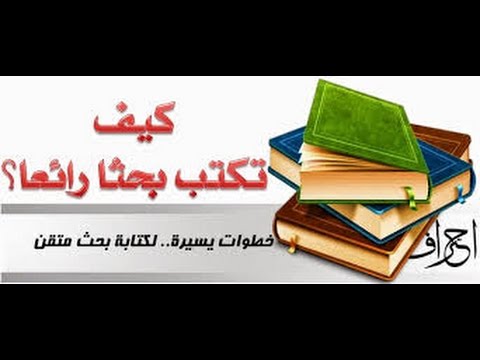 تقديمفي الصفحة 33 من مؤلفه : " أساسيات منهجية التاريخ"، كتب الأستاذ ناصر الدين سعيدوني ما يلي:".... على الباحث الذي تحذوه الآمال العراض و يدفعه الطموح الجامح في الكتابة التاريخية أن يتجنب في أولى خطواته بعض المزالق و الأخطاء التي يسهل الوقوع فيها، إذ يتعين عليه أن يبتعد عن المواضيع التي تكون في غاية التخصص و المحلية، لأن ارتباطه في بداياته بمثل هذه المواضيع قد يحد من قدرته على التصور و التخيل و ربط الأحداث، كما يجب على الباحث المبتدئ أن يتجنب دراسة المشكلات المجردة في التاريخ و التي ترتكز على التنظير و تعتمد على المفاهيم الفلسفية غير المحددة - ... وفي ذلك إشارة صريحة لأن نحسن اختيار الموضوع الواضح و الدقيق المحدد في العنوان وفق معطى الإلمام، الوضوح و الاختصار ....- .... و يعتبر الموضوع موفقا إذا توفرت فيه الجاذبية و الجدية و طرحت فيه قضايا تساعد على نمو المدارك التاريخية و توسيع أفق البحث  ..."و من هذا التصور تتحدد الأهداف التي يرسمها الطالب الباحث في سبيل إنجاز بحث جاد في صورة مذكرة لا توزن بحجم صفحاتها بل بقيمتها العلمية، المنهجية و مدى استجابتها للضوابط المطلوبة أكاديميا، و هي مسألة مهمة يتعين على الطالب إدراكها و الالتزام بها بالاستشارة المستمرة و المتواصلة مع الأستاذ المشرف، و أن يتحلى بروح التعاون مع الآخرين.أقسام البحث:أقسام البحث مثلما هو معمول به في الدراسات الأكاديمية الجامعية بحجم مذكرة الماستر:-واجهة المذكرة- صفحة بيضاء - نسخة ثانية من الواجهة -البسملة-الإهداء-كلمة شكر و عرفان-قائمة المختصرات- المقدمة- الفصول- الخاتمة- الملاحق- قائمة ثبت  المصادر والمراجع - فهرس الموضوعات- الواجهة الخلفية للمذكرة            لتسهيل الحفظ إليك فيما يلي  نماذج عملية تتعلق بالجانب التطبيقي في إخراج مختلف أجزاء المذكرة شكلا فنيا و مضموناالواجهة الأمامية - نموذجوزارة التعليــم العـالي والبحــث العلمـــيالجامعةالكلية القسم     مذكرة تخرج لنيل درجة الماستر في تاريخ المغرب العربي المعاصر إعـــــداد الطالب                                                                                                                               إشراف الأستاذمحمد عامر                                                                                                                                             أد امحمد المالكيالسنـة الجامعية الهجرية و الميلادية2009    –    2010 فهرس الموضوعالإهداءشكر وعرفان قائمة المختصراتمقدمة الفصل الأول : الاستعمار الفرنسي في المغرب العربي.المبحث الأول : الاستراتيجة الاستعمارية الأوربية للسيطرة على المنطقة ................................................ 08 - 23المبحث الثاني : أشكال التضامن المغاربي في مقارعة الاستعمار ..... ..........................................................24 - 34المبحث الثالث : العمل السياسي المشترك .............................................................................................. 35 – 46الفصل الثاني : تأسيس لجنة تحرير المغرب العربي.المبحث الأول : الظروف الممهدة لميلاد اللجنة ............................................................................................ 47 - 53المبحث الثاني : تأسيس اللجنة .................................................................................................................... 54 - 58المبحث الثالث : أقطاب اللجنة ................................................................................................................. 59 – 63الفصل الثالث : مواقفها من بعض القضايا المغاربية.المبحث الأول : موقفها من القضية الجزائرية ................................................................................................ 66 - 67المبحث الثاني : موقفها من القضية التونسية ............................................................................................... 68 - 70المبحث الثالث : موقفها من القضية المغربية .................................................................................................. 71 - 72خاتمـــة ................................................................................................................................................................... 72 - 74الملاحــق .................................................................................................................................................................. 75 - 84قائمـة ثبت المصـادر والمراجـع ......................................................................................................................................85قائمة المختصراتIndex des AbréviationsOu Glossaireأمثلة:PPA – MTLD حزب الشعب الجزائري – حركة الانتصار للحريات الديمقراطيةParti du peuple Algérien – Mouvement du triomphe et de la liberté démocratiqueSALT        Strategic Arms Limitation Talks   المحادثات من الحد من انتشار الأسلحة الاستراتيجيةSDECE : مصلحة التوثيق الخارجي و الجوسسة المضادة Le Service de documentation extérieure et de contre-espionnage (principalement connu sous son acronyme SDECE ou Sdece, prononcé : /sdek/) est le service de renseignements extérieur français créé le 28 décembre 1945 et renommé Direction générale de la Sécurité extérieure DGSE le 2 avril 1982. SLNA : Services de Liaison Nord Africain مصالح الاتصالات الشمال إفريقية                                                                RG : Les Renseignements Généraux   الاستعلامات العامة                                                                                                 PRG : Police des  Renseignements Généraux     شرطة الاستعلامات العامة                                                               CNRA      المجلس الوطني للثورة الجزائرية                                 Conseil National de la Révolution Algérienne  GPRA الحكومة المؤقتة للجمهورية الجزائرية          Gouvernement Provisoire de la République Algérienne         الفصل الأول	         	الاستعمار الفرنسي في المغرب العربيالمبحث الأول : الإستراتيجية الاستعمارية الأوربية للسيطرة على المنطقة .المبحث الثاني : أشكال التضامن المغاربي في مقارعة الاستعمار .المبحث الثالث : العمل  و النضال السياسي المشترك.الفصل الثانيتأسيس لجنة تحرير المغرب العربي.       المبحث الأول : الظروف الممهدة لميلاد اللجنة. المبحث الثاني : تأسيس اللجنة. المبحث الثالث :أقطاب لجنة تحرير المغرب العربي.الفصل الثالثمواقفها من بعض القضايا المغاربية.المبحث الأول : موقفها من القضية الجزائرية.المبحث الثاني : موقفها من القضية التونسية .المبحث الثالث : موقفها من القضية المغربية .	       الخاتمةالملاحققائمة الملاحقالمحق رقم 1 : عنوان الملحقالملحق رقم 2 : عنوان الملحقالمحق رقم 3 : عنوان الملحقالملحق رقم 4 : عنوان الملحقالمحق رقم 5 : عنوان الملحقالملحق رقم 6 : عنوان الملحقالمحق رقم 7 : عنوان الملحقالملحق رقم 8 : عنوان الملحقالمحق رقم 9 : عنوان الملحقالملحق رقم 10 : عنوان الملحقالمحق رقم 11 : عنوان الملحقالملحق رقم 12 : عنوان الملحقببليوغرافية البحثأوقائمة ثبت المصادر و المراجعالمصادر:القرآن الكريمالوثائق الأرشيفيةالمراسيم و الوثائق الرسمية – الجريدة الرسمية .....الشهادات الحيةالمصادر باللغة العربيةالورتلاني الفضيل، : الجزائر الثائرة، دار الهدى للطباعة و النشر، الجزائر:1991.البهلوان، على : تونس الثائرة (لجنة تحرير المغرب العربي)، المطبعة العالمية القاهرة.فارس محمد خيري:  المسالة المغربية ( 1900- 1912)، معهد الدراسات العربية ، القاهرة 1961 .المصادر باللغة الأجنبية:المراجعالأطروحات و الرسائل الجامعية:المراجع باللغة العربية: سعد الله، ابو القاسم:الحركة الوطنية ، الجزء الثاني ، ط3،  الشركة الوطنية للنشر والتوزيع، الجزائر1983.سعد الله ،أبو القاسم: المختصر في تاريخ الجزائر الحديث - بداية الاحتلال، الشركة الوطنية للنشر والتوزيع، الجزائر 1982.آشفورد ، بوجلاس آي : التطورات السياسية في المملكة المغربية، ترجمة عائدة سليمان وآخرون، دار الثقافة بيروت، 196.الريحاني ، أمين: المغرب الأقصى رحلة في منطقة الحماية الاسبانية، دار المعارف، مصر، 1952.الطاهر ،عبد الله : الحركة الوطنية التونسية، رؤية شعبية قومية جديدة 1930_ 1956،منشورات دار المعارف للطباعة و النشر ،تونس ، دون تاريخ.  العسلي ، بسام : الأمير عبد القادر الجزائري، 1222-1300ه/ 1807-1883م، الطبعة الأولى، دار النفائس، بيروت 1980.العقاد، صلاح : المغرب العربي دراسة في تاريخه الحديث وأوضاعه المعاصرة  (الجزائر، تونس، المغرب الأقصى) ، المكتبة الأنجلومصرية، القاهرة 1985. العلوي، محمد الطيب: مظاهر المقاومة الجزائرية 1830-1954، مطبعة وزارة المجاهدين – الجزائر2004.  الكيالي، عبد الوهاب : الموسوعة السياسية، ط3، ج5، بيروت 1996.10.المالكي، امحمد : الحركة الوطنية والاستعمار في المغرب العربي،الطبعة الثانية، مركز دراسات الوحدة العربية، بيروت 1994.11. بلقاسم، محمد و آخرون : القواعد الخلفية للثورة الجزائرية الجهة الشرقية 1954-1962  إصدارات المركز الوطني للدراسات والبحث في الحركة الوطنية و ثورة نوفمبر 54، الجزائر.12. بن محمد الجيلالي: تاريخ الجزائر العام، الجزء الرابع، ديوان المطبوعات الجزائرية (د.ت)13. بن خليف، عبد الوهاب :الوجيز في تاريخ الجزائر، الطبعة الثانية، دار بني مزغنة للنشر والتوزيع، 2006.14. بو الشعير، سعيد : النظام السياسي الجزائري ، الطبعة الثانية ، دار الهدى للنشر والتوزيع، الجزائر، 1993.15. بوعزيز، يحي: ثورات في القرن التاسع عشر والعشرون، الطبعة الثانية ، دار البحث قسنطينة.16. حسن حسني ، عبد الوهاب: خلاصة تاريخ تونس، (مختصر يشمل ذكر حوادث القطر التونسي من أقدم العصور إلى الزمان الحاضر)، الدار التونسية للنشر، 1983.17. روم لاندو: تاريخ المغرب في القرن العشرين، ترجمة:  نقولا زيادة، مؤسسة فرنكلين للطباعة والنشر، بيروت 1963.18. روم لاندو: مراكش بعد الاستقلال، ترجمة خيري حماد، دارالطليعة، بيروت، 1961.19. زوزو، عبد الحميد: ثورة بوعمامة1881-1908، الشركة الوطنية للنشر والتوزيع، الجزائر 1981.20. شريط، عبد الله و الميلي، محمد مبارك : مختصر تاريخ الجزائر السياسي والثقافي.( د.ت)21. قنانش، محمد و  قداش محفوظ : نجم الشمال الإفريقي 1926-1937 وثائق وشهادات لدراسة تارخ الحركة الوطنية، ديوان المطبوعات الجزائرية، 198422. كبير ، سليمة : من أعلام الجزائر في العصر الحديث،بوعمامة الزعيم الديني والقائد الحربي المحنك، المكتبة الخضراء للطباعة والنشر، الجزائر 2007.23. فارس ،محمد خيري : تنظيم الحماية الفرنسية في المغرب،1912-1939 ، دراسات في تاريخ شمال إفريقيا الحديث 1972. 24. يزيد، امحمد :ذكريات من العمل الدبلوماسي، الدبلوماسية الجزائرية من 1830 إلى 1962، منشورات المركز الوطني للدراسات والبحث الجزائر.25.  ALI EL Ganari, bour guiba le conbattant supreme. Librairie plon, 1985. paris                                                  الدوريات و المجلات: 1.الشيخي ،  عبد الحميد: الإستراتيجية الدفاعية الفرنسية ومكانة الجزائر فيها، مجلة 'الرؤية'، ع2، س1، المركز الوطني للدراسات والبحث في الحركة الوطنية، 1996.2. بلقاسم ، محمد: وحدة المغرب العربي من خلال قرارات المؤتمر الحادي عشر لجمعية الطلبة المسليمن الشمال أفارقة، مجلة : المصادر،العدد11، ،السنة الأولى، الجزائر 2005.3. رخلية، عامر : انفتاح التيار الوطني الاستقلالي على الفضاء العربي، 1945-1954، مجلة 'المصادر'، العدد 6، السنة الأولى، الجزائر.4. محمد الشريف عباس، انفتاح التيار الاستقلالي، مجلة '  المصادر' ، العدد الثالث، السنة الأولى، الجزائر 2012.المواقع الالكترونية:houdina.site.voila.fr                                                       www.onefd.edu.dz   www.achamel.infoar.wikiprdia.orgmaghress.comamrif.africa-web.orwww.tunisia-sat.comsites.google.comalmaghribia.maخصوصية كل جزء بتفاصيلة الرئيسة، يتبع بحول الله في المحاضرة الثالثة